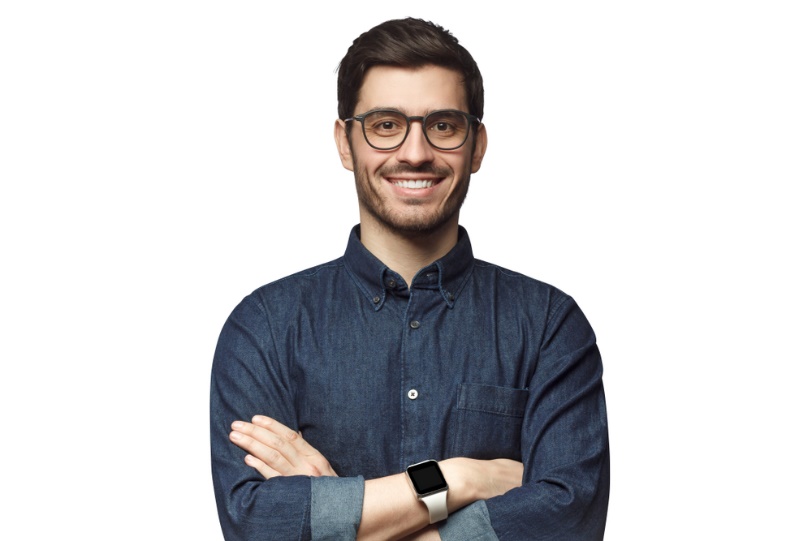 Vittorio NicoliniTecnico ITVittorio NicoliniTecnico ITVia Vercellino 14, 10064 Torino (TO)vittorio.nicolini@mail.it+39 777 88 99 666Tecnico IT competente e professionale con una laurea in informatica conseguita a pieni voti. Con esperienza consolidata di 5 anni presso aziende leader del settore come IBM e Intel, ho acquisito competenze approfondite e una solida comprensione dei processi IT. Con oltre 5 anni di esperienza nel campo dell'IT, offro competenza tecnica, capacità di problem-solving e una forte predisposizione al lavoro di squadra.
Tecnico IT competente e professionale con una laurea in informatica conseguita a pieni voti. Con esperienza consolidata di 5 anni presso aziende leader del settore come IBM e Intel, ho acquisito competenze approfondite e una solida comprensione dei processi IT. Con oltre 5 anni di esperienza nel campo dell'IT, offro competenza tecnica, capacità di problem-solving e una forte predisposizione al lavoro di squadra.
Tecnico IT competente e professionale con una laurea in informatica conseguita a pieni voti. Con esperienza consolidata di 5 anni presso aziende leader del settore come IBM e Intel, ho acquisito competenze approfondite e una solida comprensione dei processi IT. Con oltre 5 anni di esperienza nel campo dell'IT, offro competenza tecnica, capacità di problem-solving e una forte predisposizione al lavoro di squadra.
Tecnico IT competente e professionale con una laurea in informatica conseguita a pieni voti. Con esperienza consolidata di 5 anni presso aziende leader del settore come IBM e Intel, ho acquisito competenze approfondite e una solida comprensione dei processi IT. Con oltre 5 anni di esperienza nel campo dell'IT, offro competenza tecnica, capacità di problem-solving e una forte predisposizione al lavoro di squadra.
Esperienza LavorativaMarzo 2022-oggiMarzo 2022-oggiResponsabile tecnico ITIBM, TorinoFornitura di supporto tecnico agli utenti e risoluzione dei problemi relativi ai sistemi informatici.Gestione e amministrazione dei sistemi IT.Collaborazione con altri dipartimenti per ottimizzare i processi IT.Partecipazione a progetti di implementazione e aggiornamento dei sistemi informatici.Responsabile tecnico ITIBM, TorinoFornitura di supporto tecnico agli utenti e risoluzione dei problemi relativi ai sistemi informatici.Gestione e amministrazione dei sistemi IT.Collaborazione con altri dipartimenti per ottimizzare i processi IT.Partecipazione a progetti di implementazione e aggiornamento dei sistemi informatici.Settembre 2019-
Febbraio 2022Settembre 2019-
Febbraio 2022Tecnico ITIntel, TorinoInstallazione, configurazione e manutenzione hardware e software.Monitoraggio e gestione della sicurezza informatica.Supporto agli utenti per risolvere problemi tecnici.Collaborazione con il team per migliorare l'efficienza e la sicurezza dei sistemi informatici.
Tecnico ITIntel, TorinoInstallazione, configurazione e manutenzione hardware e software.Monitoraggio e gestione della sicurezza informatica.Supporto agli utenti per risolvere problemi tecnici.Collaborazione con il team per migliorare l'efficienza e la sicurezza dei sistemi informatici.
IstruzioneOttobre 2016-Luglio 2019Ottobre 2016-Luglio 2019Laurea magistrale in InformaticaUniversità degli Studi di TorinoVotazione: 110/110Laurea magistrale in InformaticaUniversità degli Studi di TorinoVotazione: 110/110Competenze CertificazioniCertificazioniConoscenza delle principali tecniche informatiche.Esperienza nel supporto tecnico e nella risoluzione dei problemi.Gestione e amministrazione dei sistemi informatici.Conoscenza approfondita delle tecnologie hardware e software.Ottimizzazione dei processi IT.Lavoro di squadra e comunicazione efficace.Conoscenza delle principali tecniche informatiche.Esperienza nel supporto tecnico e nella risoluzione dei problemi.Gestione e amministrazione dei sistemi informatici.Conoscenza approfondita delle tecnologie hardware e software.Ottimizzazione dei processi IT.Lavoro di squadra e comunicazione efficace.Certificato di Competenza in IT Service Management, UniTech, Torino, 2023.Certificato di Competenza in IT Service Management, UniTech, Torino, 2023.